 			СИСТЕМА МЕНЕДЖМЕНТА КАЧЕСТВА 				 	ПОЛОЖЕНИЕ
___________________________________________________________________________ 				 О ЦЕНТРЕ МАСС-МЕДИА   1 - Область применения      Настоящее Положение о центре масс-медиа устанавливает требования по административно-правовому закреплению за центром масс-медиа его статуса организационной структуры, ответственности и полномочий, функциональныхобязанностей.     Настоящее Положение о центре масс-медиа обязательно для руководства в своей работе всеми сотрудниками центра и является основанием для разработки должностных инструкций руководителей и сотрудников центрамасс-медиа.     Положение о центре масс-медиа входит в комплект документации системы менеджмента качества (СМК) Частного учреждения «Академия «Bolashaq» (ЧУ«Академия «Bolashaq»).    2 - Общие положения2.1 Центр масс-медиа создан по инициативе ректора.2.2 Центр масс-медиа является структурным подразделением академии, непосредственно подчиненным координатору по социально-воспитательнойработе.    
    Положение о центре масс-медиа разработано в соответствии с Законами РК «Об образовании» [1], «Закон Республики Казахстан «О средствах массовойинформации» [2], Концепцией государственной молодёжной политики РК [3], Уставом Академия «Bolashaq» [4], Правилами внутреннего распорядкаАкадемия «Bolashaq» [5], СМК СО 2.01-2013, СМК СО 2.03-2013, СМК СО 4.06-2013 [6], Инструкция по делопроизводству Республики Казахстан. [7] 2.3 Центр является структурным подразделением Академия «Bolashaq» и отвечает за формирование и обеспечение эффективного визуального имиджаАкадемии "Bolashaq".2.4 Центр организуется и ликвидируется приказом ректора академии.2.5 Центр непосредственно подчиняется проректору по социально-воспитательной работе.2.6 Общее руководство центром осуществляет проректор по социально-воспитательной работе, назначаемый на должность и освобождаемый от должности ректором.Директор центра масс-медиа несет полную ответственность за деятельность центра. Назначение и освобождение от должности директора производится приказом ректора Академии "Bolashaq". Замещение директора центра в период его отсутствия (командировки, болезни, отпуска), осуществляет проректор по СВР.2.7 Центр масс-медиа руководствуется Конституцией Республики Казахстан, Законом «Об образовании», «Концепцией государственной молодёжной политики Республики Казахстан», решениями вышестоящихорганов и инстанций, Ученого совета, ректората… Ежегодно центром принимаются цели в области качества, и выполняется анализ целей за прошедший учебный год.В документах центра масс-медиа отражаются основные теоретические и практические аспекты реализации планов работы по следующим направлениям:• Официальный сайт Академии "Bolashaq";• Периодическая молодежная газета «ЛиМоНаД»;• Работа в социальных сетях         Решения и рекомендации центра масс-медиа, согласованные с ректором, проректорами Академии "Bolashaq", доводятся до сведения всех заинтересованных подразделений. Решения центра по вопросам, находящимсявне его компетенции, проводятся приказом ректора или утверждаются Учёным советом Академии "Bolashaq".2.8 Положение о центре масс-медиа включается в состав приложений к Уставу академии. Требования настоящего положения о центре масс-медиа являются обязательными для сотрудников центра.3 - Описание деятельности центра масс-медиа3.1 Организационная структура центра масс-медиа Академии "Bolashaq" приведена на рисунке 1.     B состав центра масс- медиа Академии "Bolashaq" входят директор центра, редактор, дизайнер, фотограф, переводчик.    Для обсуждения вопросов деятельности центра масс-медиа, принятия соответствующих решений ежемесячно проводятся заседания сотрудников центра.    На заседания могут приглашаться другие работники подразделений университета или других вузов, студенты, a также представители предприятий, учреждений и организаций.3.2 Основные цели и задачи:   Цель работы Центра масс- медиа:Формирование и обеспечение эффективного визуального имиджа Академии "Bolashaq";Оперативная информированность преподавателей, сотрудников, пользователей и читателей;Привлечение максимальной аудитории путем публикации актуальной и достоверной информации.      Центр масс-медиа реализует поставленные цели посредством выполнения следующих функций:    -реализация политики Академии "Bolashaq"в области качества;    - выполнение требований СМК Академии "Bolashaq";    - организационно-управленческая;    - менеджмент ресурсов (людских, материально-технических);    -предоставление качественного,актуального контента, способствующего повышению визуального имиджа Академии "Bolashaq";    - мониторинг, измерение, анализ и постоянное улучшение процессов деятельности подразделения.       Выполнение этих функций основывается на решении следующих задач:- Сбор, анализ, обработка информации, привлечение студентов,преподавателей, сотрудников для ее поиска;- Публикация в источниках;- Обратная связь с читателями сайта и периодических изданий.   Также центр масс-медиа осуществляет деятельность:B организации и совершенствовании воспитательного процесса в академии путем привлечения студентов и ППС в деятельности центра, участие и помощь в организации олимпиад, смотров, конкурсов;  - взаимодействие с вышестоящими инстанциями, городскими областными, республиканскими СМИ, молодёжными организациями;  - осуществление подбора кадров и актива для осуществления деятельности центра масс-медиа;  - планирование работы центра, контроль выполнения планов работы;  - изучение, обобщение и распространение современных методов работы, совершенствование стиля, формы и методов своей деятельности;  - освещение на сайте академии и городских СМИ деятельности центра и академии  - осуществление в установленном порядке связи с другими вузами, молодёжными организациями, вышестоящими органами, СМИ города, области, республики.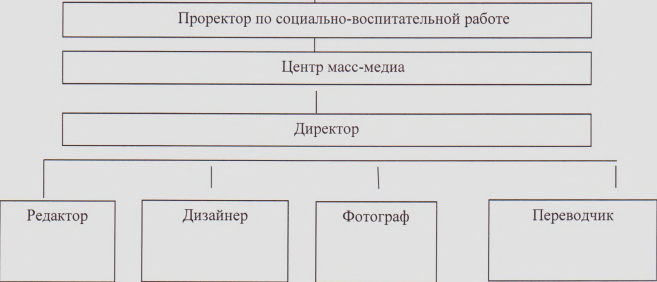  		Рисунок 1 - Организационная структура центра масс-медиа3.3 Права и обязанностиСотрудники центра масс-медиа имеют право:- запрашивать и получать от всех подразделений академии информацию, необходимую для выполнения возложенных задач;- принимать участие в мероприятиях, организованных академией, производить фото и видео съемку, проводить анализ для объективного отражения событий на сайте академии;- давать разъяснения и рекомендации по вопросам, входящим в компетенцию центра;- вносить свои предложения, представлять и отстаивать интересы и проблемы в ректорате, на Учёном совете;- в установленном порядке участвовать в работе собраний, совещаний, осуществлять связь с СМИ других вузов;- ходатайствовать перед руководством академии о материальном и моральном поощрении сотрудников или принятии мер дисциплинарного характера;- пользоваться в текущей работе всеми необходимыми данными, которыми располагает учебное управление, кафедры, структурные подразделения-  представлять интересы Академии "Bolashak"в государственных органах, коммерческих структурах, общественных организациях, других учрежденияхпо вопросам, относящимся к компетенции центра масс-медиа.Сотрудники центра масс-медиа обязаны:- развивать, повышать самостоятельность, инициативу и творческий потенциал, уровень культурного развития;- использовать в работе наиболее эффективные формы, методы и средства развития и повышения нравственной и духовной культуры;- соблюдать трудовую и производственную дисциплину;- обеспечивать сохранность имущества, находящегося в отделе, и соблюдать правила пожарной безопасности;- бережно относиться к духовным и материальным ценностям академии и его подразделений;- соблюдать права и свободу студентов и сотрудников академии, уважать их личное достоинство.3.4 Должностная ответственностьДиректор центра масс- медиа несет персональную ответственность за:- несвоевременное и некачественное выполнение функций и задач по управленческой деятельности, предусмотренных настоящим положением;- несвоевременное и некачественное представление информации ректору, первому проректору, проректору по социально-воспитательной работе;- некачественную организацию рабочего процесса;- нарушение правил охраны труда, техники безопасности, коммерческой ислужебной тайн;-нерациональное использование рабочего времени, трудовых, финансовых, материальных, информационных и технических ресурсов, выделенных под сметы затрат;- нарушение финансовой и штатной дисциплины, Положения об оплате труда, устава и других внутренних нормативных документов Академии "Bolashaq".3.5 Материально-техническое обеспечение     В деятельности центра масс-медиа используется фото, видео аппаратура, а также компьютерные рабочие места для сотрудников.   За центром закреплён кабинет, находящийся по адресуб ул. Ленина,17, каб. 308. Материально-техническое обеспечение центра находится на балансеакадемии и закреплено за сотрудниками как материальная ответственность.   Для проведения мероприятий сотрудники центра масс-медиа по предварительному согласованию с проректором по СВР имеют право использовать другие залы и аудитории с иным материально-техническим обеспечением (звуковая аппаратура, интерактивные доски, проекторы и др.)3.6 Взаимодействие с другими структурными подразделениями вуза В ходе осуществления производственной деятельности центр масс-медиа взаимодействует со следующими подразделениями: 1 уровень – ректорат Академии "Bolashaq", 2 уровень - проректор по СВР, 3 уровень - службы и подразделения.      Последовательность документооборота в центре масс-медиа: входящаядокументация (плановая, отчетная, и аналитическая) поступает от ректоратаАкадемии "Bolashaq" и проректора по СВР, а исходящая рассылается в соответствующие подразделения и службы.    Центр масс-медиа ведет документацию, отражающую содержание, организацию деятельности центра.    Перечень документации определяется Инструкцией по делопроизводству [7].            Центр масс-медиа отчитывается о проделанной работе за год, а также обязательно проводит анализ выполнения целей в области качества.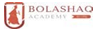 Академия   «Bolashaq»Сапа менеджмент жүйесі 
Система менеджмента качества                      Положение о центре Масс-медиаАкадемия   «Bolashaq»Сапа менеджмент жүйесі 
Система менеджмента качества                      Положение о центре Масс-медиа